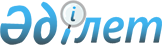 О внесении изменения в приказ Министра транспорта и коммуникаций Республики Казахстан от 6 сентября 2010 года № 396 "Об утверждении квалификационных требований к кандидатам на должность первого руководителя эксплуатанта аэропорта"Приказ Министра по инвестициям и развитию Республики Казахстан от 30 марта 2016 года № 322. Зарегистрирован в Министерстве юстиции Республики Казахстан 3 мая 2016 года № 13677

      В соответствии с пунктом 2 статьи 64 Закона Республики Казахстан от 15 июля 2010 года «Об использовании воздушного пространства Республики Казахстан и деятельности авиации» ПРИКАЗЫВАЮ:



      1. Внести в приказ Министра транспорта и коммуникаций Республики Казахстан от 6 сентября 2010 года № 396 «Об утверждении квалификационных требований к кандидатам на должность первого руководителя эксплуатанта аэропорта» (зарегистрированный в Реестре государственной регистрации нормативных правовых актов Республики Казахстан под № 6517, опубликованный 26 января 2011 года в газете «Казахстанская правда» № 27-28 (26448-26449) следующее изменение:



      в Квалификационных требованиях, предъявляемых к кандидатам на должность первого руководителя эксплуатанта аэропорта, утвержденных указанным приказом:



      пункт 2 изложить в следующей редакции:

      «2. Кандидатом на должность первого руководителя эксплуатанта аэропорта может быть лицо, имеющее высшее образование и стаж работы на руководящих должностях в отрасли гражданской авиации не менее 5 лет, которое должно быть подтверждено документально в соответствии с трудовым законодательством Республики Казахстан.».



      2. Комитету гражданской авиации Министерства по инвестициям и развитию Республики Казахстан (Сейдахметов Б.К.) обеспечить:

      1) государственную регистрацию настоящего приказа в Министерстве юстиции Республики Казахстан;

      2) направление копии настоящего приказа в печатном и электронном виде на официальное опубликование в периодические печатные издания и информационно-правовую систему «Әділет» в течение десяти календарных дней после его государственной регистрации в Министерстве юстиции Республики Казахстан, а также в Республиканский центр правовой информации в течение пяти рабочих дней со дня получения зарегистрированного приказа для включения в эталонный контрольный банк нормативных правовых актов Республики Казахстан;

      3) размещение настоящего приказа на интернет-ресурсе Министерства по инвестициям и развитию Республики Казахстан и на интранет-портале государственных органов;

      4) в течение десяти рабочих дней после государственной регистрации настоящего приказа в Министерстве юстиции Республики Казахстан представление в Юридический департамент Министерства по инвестициям и развитию Республики Казахстан сведений об исполнении мероприятий, предусмотренных подпунктами 1), 2) и 3) настоящего пункта.



      3. Контроль за исполнением настоящего приказа возложить на курирующего вице-министра по инвестициям и развитию Республики Казахстан.



      4. Настоящий приказ вводится в действие по истечении десяти календарных дней после дня его первого официального опубликования.      Министр

      по инвестициям и развитию

      Республики Казахстан                       А. Исекешев
					© 2012. РГП на ПХВ «Институт законодательства и правовой информации Республики Казахстан» Министерства юстиции Республики Казахстан
				